Parents Association of Lacamas Students (PALS)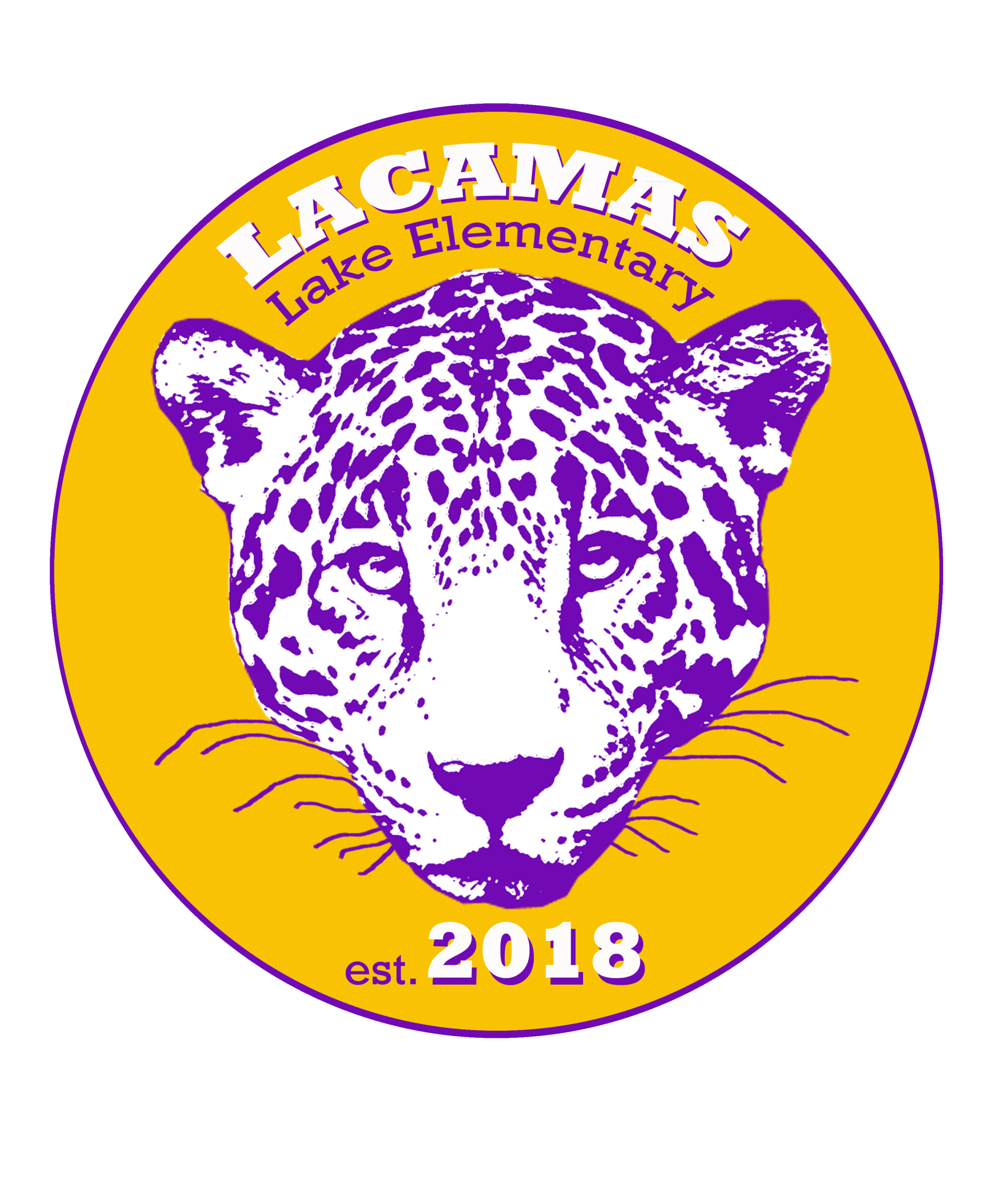 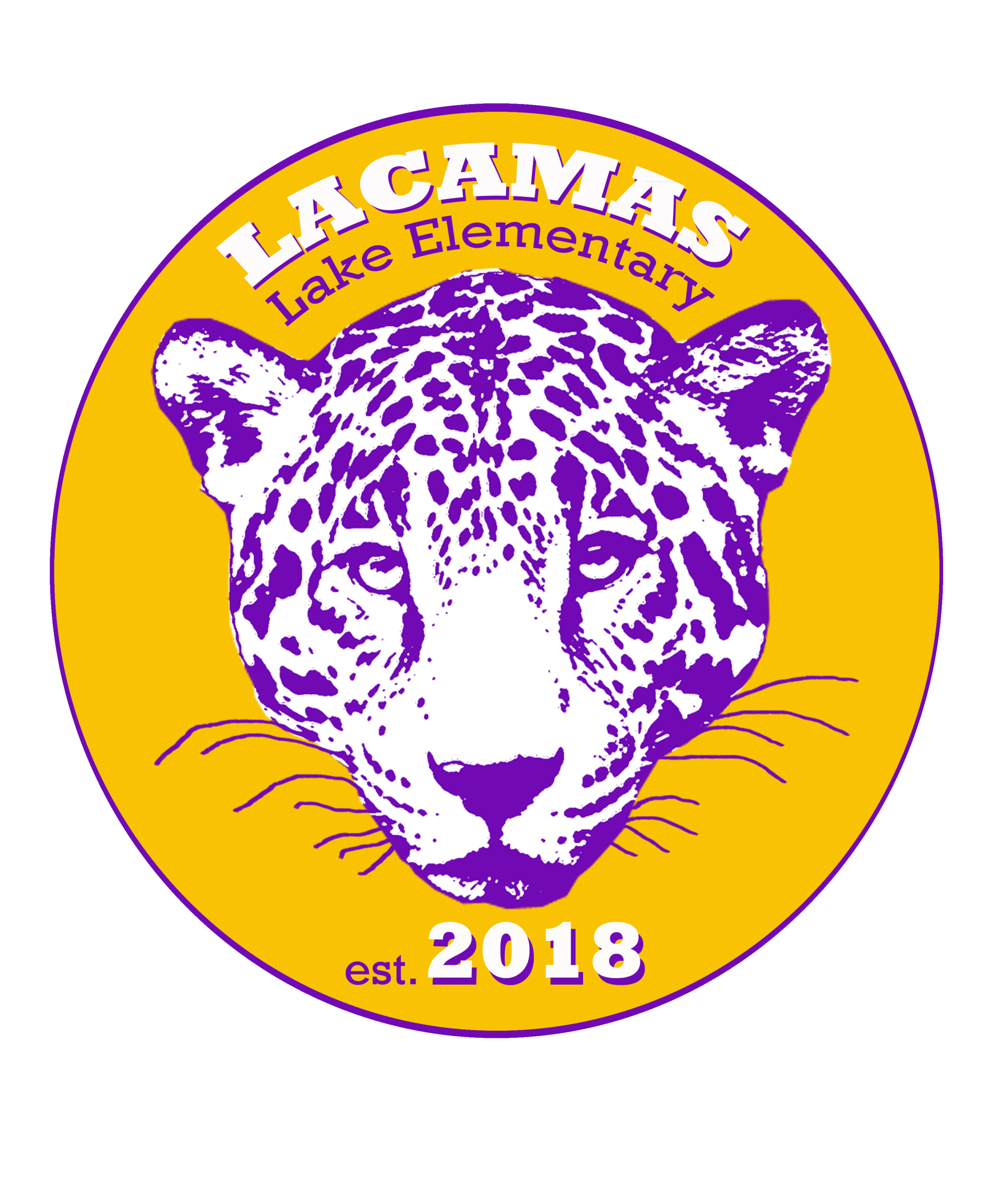 Lacamas PALS Monthly Meeting Minutes – December 11, 2019Meeting called to order at 6:08 by Therasa ChengBOARD REPORTSSecretary’s Report:  November minutes approved.  Therasa motions, Michelle seconds, all in favor Treasurer Report: Michelle: last month’s statement reconciled.  End balance $22,680.05. $126 out of Legacy to checking for the talking mats. Michelle moved to approve, Jenn  seconds, motion passes.   Budget reconciliation due to excess funds this year of $1840.  $729.44 in miscellaneous fund available too.   Need to allocate – ideas suggested: teacher grants, assembly, STEAM fair (in early stages of planning so do not have expected budget yet but OMSI/Mad Scientist could be $500-800; budget for misc supplies so all students could participate; $800 budget proposed), expectation posters around the school (but legacy funds could be used for this), school wide art (artist brought into school; $1300 already allocated), author ($1000 already allocated), additional outdoor art such as street painting, pottery, music performance/assembly, fieldtrip (ex: 5th graders went to Schnitz and had lunch), partner for service week in April.  Michelle proposed $800 for STEAM Showcase and $1000 for Service Week and remaining to misc.  Michelle motions, Chelsea seconds, motion passes.Volunteer Report: Tracy Gaug : November Volunteer of the month: Roxanne (bookfair) and Jenny Wilson (Fall Fest) Communications Report: Krista Insko: Newsletter scheduled for week of January 6th. Literacy Report: Jenn McCullough: we still do not have anyone to take over bookfair (Literacy Chair).  Scholastic dollars are at $3100 – ideas for this money: books as holiday gifts for each classroom.  Therasa will find cost for baskets and send out email for motions/approval.  Ideas were discussed about how to drive up volunteers for PALS.  Fundraising Report:  Tracy Paskowski: School Store has raised $282.82 in cash (can be cashed in anytime) for PALS and $5980.00 in gift cards for teachers for a total of $6262.82.  Karate fundraiser program – week of February 3rd, details and advertising pending.  Staff Appreciation – cocoa/coffee bar coming up soon.  Ok to use supplies in PALS office, notify Emily if all cocoa/coffee is used so more can be purchased.UNFINISHED BUSINESS
STEM/STEAM Showcase Update – another meeting prior to PALS meeting in February.   Still working on booking event/speakerMenchies Reading Logs:  reading log products will be sent out to students tomorrow.  This is an optional program, teacher signature not needed.Dine out night – attendance seemed very low, but this is a very positive opportunity for Lacamas families to meet each other and bond.  Final amount raised through Noodles was $252.13.  Final numbers for Menchies are not in yet.  Request for more of these events, so calendar will be evaluated and hopefully at least one or two more dates will be added.  Potential options: February 11 or a weekend – Chipotle.  April or May – Grains of Wrath.NEW BUSINESS/UPCOMING EVENTSSweets with your Sweetie – Jenn to talk to Hidden River for donationsAll School Sing-a-long, Friday 12/20.  Candy canes will be in bags to teachers.  Time moved to 8:30-9:30 am.Bookworm Bazaar – Jenn will followup with Mrs. Loucks to schedule and budget for use of the Scholastic Dollars.Family Game Night – January 24th from 5-7 pm.  Ms. Redmond will communicate with Krista for advertising on FB.  PALS to supply popcorn and hot cocoa.CEF Mini Grant – requests are due by February 23rd for up to $2000 for funds to support students/teachers.  Ideas: Jungle items,  teachers for cohort (2-3 different year/levels), Ms. Redmond will ask teachers for ideas and price Social/Emotional library supplies (teaching resources), partner with arts week.  Reminder that PALS is supplying 3 baskets (Chelsea, Tracy), Mrs. Muller will provide “principal for the day”, and teachers will provide some events for the auction.NED Assembly: Wednesday 2/5 – character development focus.  This performance is about having positive mindset.  Yo-yo tricks included.  Free assembly if we “pay it forward” with yo-yo sales where money will be used for the next school.  Yo-yos can be used in school in designated areas.  Yo-yos sell for about $8.  Volunteers will be needed to collect money/distribute yo-yos during lunch hours or at pick up 2/5-2/12.  On order form, we will include a note for students who may need assistance in purchasing product.Meeting adjourned at 7:45 pm.  Next Meeting 6:00 pm, Wednesday, January 8, LLE Idea Lab.